SOLE ResourcesSciencehttp://kids.nationalgeographic.com/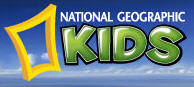 http://kids.discovery.com/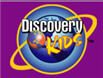 http://thegreatwaterodyssey.com/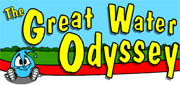 http://www.strangematterexhibit.com/index.html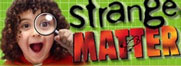 http://www.kidsplanet.org/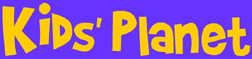 http://www.harcourtschool.com/activity/exploring_ecosystems/index.html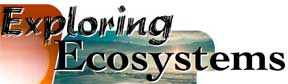 http://www.wonderville.ca/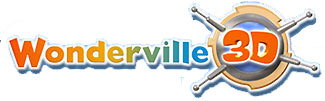 vhttp://www.spiderroom.info/index.html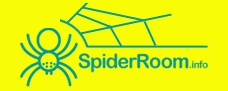 http://www.nwf.org/kidzone/kzPage.cfm?siteId=3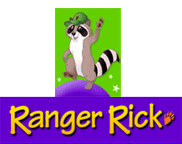 http://www.scholastic.com/magicschoolbus/home_2.htm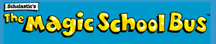 Social Studieshttp://www.ushistory.org/index.html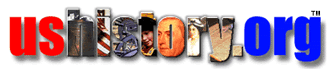 http://www.nationalgeographic.com/kids/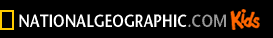 http://bensguide.gpo.gov/index.html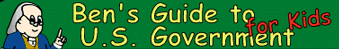 http://www.flsenate.gov/senatekids/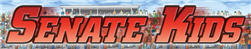 http://www.mccollam.com/fun/geoquiz/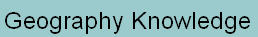 http://search.eb.com/blackhistory/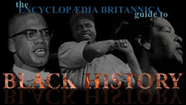 Kid Friendly Search Engineshttp://www.ipl.org/div/kidspace/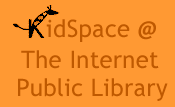 http://www.kidrex.org/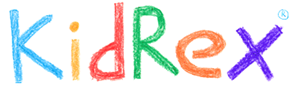 http://www.kidsclick.org/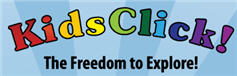 http://www.kidzsearch.com/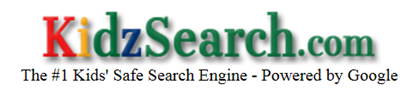 http://www.factmonster.com/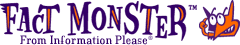 Wonderopolis: http://wonderopolis.org/Brainpop; https://www.brainpop.com/